 CORSO DI LAUREA IN “FILOSOFIA E SCIENZE E TECNICHE                                           PSICOLOGICHE” Giorno 30 Aprile 2021 Ore 9:00    Sede:  SEDUTA DI LAUREA IN MODALITA’ A DISTANZAAULA PIATTAFORMA TEAMSCommissione  A                           Commissione  BCommissione CCommissione  D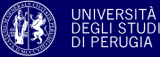 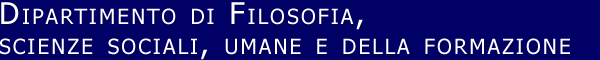 Piazza Ermini, 1 – Perugia; 075-585.4900 - Fax: 075-585.4903Chiar.mi Proff.Presidente: Marianelli Massimiliano,Segretario:   Delvecchio Elisa,Bianchi Ester, Loscalzo Donato, MarchettiGiancarlo, Pacilli Maria Giuseppina, Possieri Andrea.Membri supplentiCocchi Franco.Elenco laureandi:       Relatore:Alpini Ilaria Elisei SandroAntognelli MartinaSantangelo ValerioAzzarà Angela MartinaCimmino LuigiBabbaro AngelaSantangelo ValerioCamilletti EmanuelaCiammarughi FrancescaCampili LucreziaLaricchiuta DanielaCannizzo FedericaMazzeschi ClaudiaChiar.mi Proff. Presidente: Federici Stefano,   Segretario:  Alici Luca,Balboni Giulia, Elisei Sandro, PazzagliChiara, Rosati Agnese,Troiani Filippo.Membri supplentiDennis John Lawrence.Elenco laureandi:        Relatore:Checchi Luca Cimmino LuigiChiacchiera Anastasia Ciammarughi FrancescaChieruzzi Matteo Federici StefanoCiarfuglia Valentina Marianelli MassimilianoDe Crescenzo Ludovica Pazzagli ChiaraDiocleziano Di Natale Agnese Marianelli MassimilianoDottorini Valentina Balboni GiuliaDuka Meghi  Pazzagli ChiaraFabri Beatrice Pazzagli ChiaraFabbricatore Mariarosaria Elisei SandroGagliardi Cinzia Cocchi FrancoGraziano Lopez Alfredo Pacilli Maria GiuseppinaLeopoldi Deborah Pazzagli ChiaraMainardi Celine Balboni GiuliaChiar.mi Proff.Presidente: Borghesi Massimo,Segretario:  Casucci Marco,Moschini Marco, Marcelli Fabio, Valori Furia, Santangelo Valerio, Vecchini Aurora, Raspa Veronica.Membri supplentiCiammarughi Francesca,Elenco laureandi:        Relatore:Mancia Arianna Peciccia MaurizioMarani Aurora Spaccatini FedericaMarcantonini Letizia Spaccatini FedericaMarchetti Martina Balboni GiuliaMarcucci Gianluca Marianelli MassimilianoMazzariol Cheyanne  Delvecchio ElisaMinelli Eleonora Elisei SandroMontanaro Mariagrazia Peciccia Maurizio/Cimmino LuigiMoretti Chiara Borghesi MassimoMossuto Vittorio Delvecchio ElisaPastori Lucio Federici StefanoChiar.mi Proff.Presidente: Cimmino Luigi,Segretario:  Calemi Francesco Federico.Ghigi Nicoletta, Garofalo Sara, PecicciaMaurizio, Coletti Chiara, Laricchiuta Daniela.Membri supplentiMazzeschi Claudia.Laureandi:Relatore:Relatore:Pignotti Dalila Cocchi Franco/Slavutzky MarinaPiselli Fioroni Giacomo Cimmino LuigiQuartana Cinzia Balboni GiuliaRagni Flavia Pacilli Maria GiuseppinaReho Sara Alici LucaSforna Andrea  Borghesi MassimoSicuro Roberto Paolacci AlvaroSilvestri Giada Ciammarughi FrancescaSprovieri Serena Elisei SandroYoka Reine Prefina Borghesi Massimo